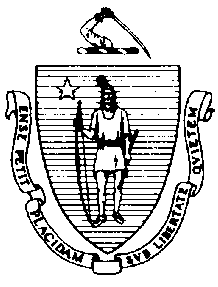 The Executive Office of Health and Human ServicesDepartment of Public HealthBureau of Environmental HealthCommunity Sanitation Program180 Beaman StreetWest Boylston, MA 01583Telephone: 508-792-7880, ext. 2322Facsimile: 508-792-7706TTY: 508-835-9796Amy.M.Riordan@state.ma.usJanuary 2, 2014Douglas DeMoura, SuperintendentPondville Correctional CenterP.O. Box 146Norfolk, MA 02056Re: Facility Inspection – Pondville Correctional Center, NorfolkDear Superintendent DeMoura:In accordance with M.G.L. c. 111, §§ 5, 20, and 21, as well as Massachusetts Department of Public Health (Department) Regulations 105 CMR 451.000: Minimum Health and Sanitation Standards and Inspection Procedures for Correctional Facilities; 105 CMR 480.000: Storage and Disposal of Infectious or Physically Dangerous Medical or Biological Waste (State Sanitary Code, Chapter VIII); 105 CMR 590.000: Minimum Sanitation Standards for Food Establishments (State Sanitary Code Chapter X); the 1999 Food Code; and 105 CMR 205.000 Minimum Standards Governing Medical Records and the Conduct of Physical Examinations in Correctional Facilities; I conducted an inspection of Pondville Correctional Center on December 19, 2013 accompanied by Jeffrey Arruda, EHSO. Violations noted during the inspection are listed below:HEALTH AND SAFETY VIOLATIONS(* indicates conditions documented on previous inspection reports)FOOD SERVICE
Dining Area	No Violations NotedKitchen   FC 3-304.14(B)(2)	Preventing Contamination from Linens: Wet cloth not stored in sanitizer bucketFC 3-501.16(A)	Limitation of Growth of Organisms, Temperature and Time Control: Potentially Hazardous food not held at the proper hot holding temperature, chicken stock sitting on the stove measured 880FFC 5-205.11(A)	Plumbing System, Operations and Maintenance: Handwashing sink not accessible, blocked by binsFC 5-205.15(B)	Plumbing System, Operations and Maintenance: Plumbing system not maintained in good repair, food prep sink leakingFC 6-501.114(A)	Maintenance and Operations; Maintaining Premises: Nonfunctional equipment not repaired or removed from premises, 2 kettles broken    FC 6-501.11	Maintenance and Operation; Repairing: Facility not in good repair, baseboards missing near handwash sinkFC 4-502.13(B)	Maintenance and Operation, Utensils: Bulk milk dispenser tube protruding more than one inch from chilled dispensing headFC 6-501.11	Maintenance and Operation; Repairing: Facility not in good repair, baseboards damaged by kettlesMechanical Warewashing AreaFC 5-203.14*	Plumbing System, Design: No air gap between the water supply and the flood level rim of the spray sinkFC 6-501.12(A)	Maintenance and Operation; Cleaning: Facility not cleaned properly, wall dirty behind dishwasher FC 6-501.11	Maintenance and Operation; Repairing: Facility not in good repair, wall damaged under dishwasher FC 5-205.15(B)	Plumbing System, Operations and Maintenance: Plumbing system not maintained in good repair, the water hose was leaking and covered with duct tapeFC 6-501.11	Maintenance and Operation; Repairing: Facility not in good repair, missing ceiling tileFC 4-501.15(A)	Warewashing Machines, Manufacturers’ Operating Instructions: Dishwasher temperature not reaching the manufacturers guideline, temperature measured 1090FFront Dry StorageFC 3-304.12(A)*		Preventing Contamination from Utensils: Service utensils handle stored below the 				food and container line, cup in cereal containerFC 3-302.12			Preventing Food and Ingredient Contamination: Unlabeled food containers, frozen				meatFC 6-501.12(A)	Maintenance and Operation; Cleaning: Facility not cleaned properly, rodent droppings observedRear Dry Storage105 CMR 451.353*	Interior Maintenance: Product stored within 18” of the ceiling FC 3-302.12	Preventing Food and Ingredient Contamination: Unlabeled food containers, vinegar bottlesFC 3-305.11(A)(3)	Preventing Contamination from Premises: Food stored in an inappropriate location, food stored less than 6 inches from the floor, cornstarch stored on floor FC 3-304.12(A)			Preventing Contamination from Utensils: Service utensils handle stored below the 				food and container line, cup in dry potatoesWalk-in Refrigerator/FreezerFC 4-601.11(c)	Cleaning of Equipment and Utensils, Objective: Non-food contact surface dirty, ice build-up on freezer ceilingExterior Freezer	No Violations NotedToxic Caustic Room	No Violations NotedWAREHOUSELaundry105 CMR 451.353*	Interior Maintenance: Standing water left in buckets105 CMR 451.353	Interior Maintenance: Unlabeled chemical bottleBarber Shop105 CMR 451.353	Interior Maintenance: Unlabeled chemical bottle105 CMR 451.110(A)	Hygiene Supplies at Toilet and Handwash Sink: No paper towels at handwash sink Linens and Toiletries105 CMR 451.353	Interior Maintenance: Product stored within 18” of the ceiling Bulk Storage (Outside)105 CMR 451.350	Structural Maintenance: Ceiling water stained PROPERTY105 CMR 451.110(A)	Hygiene Supplies at Toilet and Handwash Sink: No paper towels at handwash sink CONTROLWomen’s Room	No Violations NotedMen’s Room	No Violations NotedStaff Bathroom (in Hall)	No Violations NotedHolding Cell   	No Violations NotedVISITING ROOMFC 4-601.11(c)*	Cleaning of Equipment and Utensils, Objective: Vending machine shelves dirtyDAY ROOMFC 6-501.11	Maintenance and Operation; Repairing: Facility not in good repair, freezer damaged FC 4-501.114(C)(2)*	Maintenance and Operation; Equipment: Quaternary ammonium solution inadequate 	concentration according to the manufacturers recommendations, no sanitizer in 	sanitizer bucketLIBRARY105 CMR 451.353	Interior Maintenance: Uncovered junction box in closet STAFF BREAKROOMFC 4-101.16*	Materials for Construction and Repair; Multiuse: Sponges used in kitchen105 CMR 451.353	Interior Maintenance: Wire hanging from wallH.S.UStaff Bathroom	No Violations NotedMedical Records/Treatment Room105 CMR 451.353	Interior Maintenance: Ceiling tiles water stainedHallway105 CMR 451.353	Interior Maintenance: Ceiling tiles water stained Medical Waste Storage (Boiler Room)105 CMR 480.00(A)(1)*	Storage: Medical waste storage site not properly identifiedHOUSING UNITS 105 CMR 451.320*	Cell Size: Inadequate floor space in cells1-1Bathroom105 CMR 451.123*	Maintenance: Vent fan dirty105 CMR 451.123	Maintenance: Soap scum on walls in all showers105 CMR 451.123	Maintenance: 1 shower off- line 105 CMR 451.130	Hot Water: Shower water temperature recorded at 800F105 CMR 451.123	Maintenance: Wall tiles in all showers are damaged  105 CMR 451.123	Maintenance: 1 shower leaking 105 CMR 451.353	Interior Maintenance: Louvers don’t close properly on fan 105 CMR 451.123	Maintenance: First sink leaks Cells105 CMR 451.350	Structural Maintenance: Wall damaged in cell # 114105 CMR 451.141	Screens: Screen missing in cell # 110Laundry	No Violations Noted1-2Bathroom105 CMR 451.123	Maintenance: Vent fan dusty 105 CMR 451.123	Maintenance: Soap scum on walls in all showers105 CMR 451.123	Maintenance: Ceiling paint peeling 105 CMR 451.130	Plumbing: Plumbing not maintained in good repair, drain loose in 1 showerCells	No Violations NotedLaundry	No Violations Noted1-3Bathroom105 CMR 451.123	Maintenance: Soap scum on walls in all showers105 CMR 451.123	Maintenance: Heater damaged and rusted105 CMR 451.123*	Maintenance: Vent fan dusty Handicapped Bathroom105 CMR 451.123*	Maintenance: Shower floor not easily cleanable, cracked Cells105 CMR 451.350	Structural Maintenance: Wall damaged in cell # 1382nd Floor Laundry105 CMR 451.353	Interior Maintenance: Baseboard detached from wall 2-1Bathroom105 CMR 451.130*	Plumbing: Plumbing not maintained in good repair, drain cover missing at slop sink Cells	No Violations Noted2-2Showers105 CMR 451.123*	Maintenance: 1 shower out-of-order 105 CMR 451.123*	Maintenance: Vent fan dirty105 CMR 451.123	Maintenance: Soap scum on walls in all showers105 CMR 451.123	Maintenance: Standing water observed in all showers Bathroom	No Violations NotedCells105 CMR 451.353	Interior Maintenance: Smoke detector detached from ceiling in cell # 2232-3Showers105 CMR 451.123	Maintenance: 1 shower off-line105 CMR 451.123	Maintenance: Standing water observed in all showersBathroom	No Violations NotedCells105 CMR 451.141	Screens: Screen damaged in cell # 2382-4Bathroom105 CMR 451.123	Maintenance: Heater rusted105 CMR 451.123	Maintenance: Soap dispenser missing the cover Cells	No Violations NotedDUMPSTER AREA	No Violations NotedGYM105 CMR 451.350*	Structural Maintenance: Exterior door not rodent and weathertight105 CMR 451.353*	Interior Maintenance: Several weight lifting benches damaged, no longer easily cleanableCLASSROOMS	No Violations NotedObservations and Recommendations The inmate population was 187 at the time of inspection.This facility does not comply with the Department’s Regulations cited above. In accordance with 105 CMR 451.404, please indicate next to each entry on the inspection report a plan of correction. Said plan of correction must be submitted within ten working days of receiving this report and should detail the specific steps that will be taken and the date of expected compliance. The plan of correction should be submitted to my attention, at the address listed above.To review the specific regulatory requirements please visit our website at www.mass.gov/dph/dcs and click on "Correctional Facilities" (available in both PDF and RTF formats).To review the Food Establishment regulations please visit the Food Protection website at www.mass.gov/dph/fpp and click on “Food Protection Regulations”. Then under “Retail” click “105 CMR 590.000 - State Sanitary Code Chapter X – Minimum Sanitation Standards for Food Establishments” and “1999 Food Code”.This inspection report is signed and certified under the pains and penalties of perjury.									Sincerely,									Amy Riordan, MPH 									Environmental Analyst, CSP, BEHcc:	Suzanne K. Condon, Associate Commissioner, Director, BEH	Steven Hughes, Director, CSP, BEH	John W. Polanowicz, Secretary, Executive Office of Health and Human Services 	Luis S. Spencer, Commissioner, DOC	Jeffrey Arruda, EHSOBetsy Fijol, Administrative Assistant, Norfolk Board of Health 	Clerk, Massachusetts House of Representatives	Clerk, Massachusetts Senate	Andrea Cabral, Secretary, EOPSDEVAL L. PATRICKGOVERNORJOHN W. POLANOWICZSECRETARYCHERYL BARTLETT, RNCOMMISSIONER